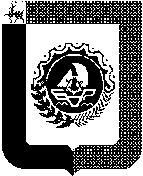 Администрация городского округа город Бор Нижегородской областиПОСТАНОВЛЕНИЕО приватизации  муниципального имуществаЛИСТ СОГЛАСОВАНИЙот 29.04.2016                                            № 2036В соответствии со ст. 30.1 Федерального закона от 21.12.2001 № 178-ФЗ «О приватизации государственного и муниципального имущества», во исполнение прогнозного плана  приватизации объектов муниципальной собственности на 2016 год, утвержденного Решением Совета депутатов городского округа город Бор от 29.09.2015  № 16 «Об утверждении прогнозного плана  приватизации объектов муниципальной собственности на 2016 год» (в редакции от 24.11.2015 №36, от 26.01.2016 №5, от 26.01.2016 № 6, от 26.02.2016 №14, от 29.03.2016 №29, от 29.03.2016 №30, от 29.03.2016 №31), администрация городского округа г. Бор постановляет: 1. Утвердить прилагаемые условия приватизации муниципального имущества.2. Департаменту имущественных и земельных отношений администрации городского округа город Бор Нижегородской области (А.Н. Щенников):          2.1. До  06  мая  2016 года подготовить информационное сообщение о проведении торгов, опубликовать его в газете «БОР сегодня» и на официальных сайтах:  torgi.gov.ru, borcity.ru.          2.2. 09  июня  2016 года в 14:00 часов провести аукцион, открытый по составу участников и по форме подачи предложения о цене продаваемого имущества (1 лот).В соответствии со ст. 30.1 Федерального закона от 21.12.2001 № 178-ФЗ «О приватизации государственного и муниципального имущества», во исполнение прогнозного плана  приватизации объектов муниципальной собственности на 2016 год, утвержденного Решением Совета депутатов городского округа город Бор от 29.09.2015  № 16 «Об утверждении прогнозного плана  приватизации объектов муниципальной собственности на 2016 год» (в редакции от 24.11.2015 №36, от 26.01.2016 №5, от 26.01.2016 № 6, от 26.02.2016 №14, от 29.03.2016 №29, от 29.03.2016 №30, от 29.03.2016 №31), администрация городского округа г. Бор постановляет: 1. Утвердить прилагаемые условия приватизации муниципального имущества.2. Департаменту имущественных и земельных отношений администрации городского округа город Бор Нижегородской области (А.Н. Щенников):          2.1. До  06  мая  2016 года подготовить информационное сообщение о проведении торгов, опубликовать его в газете «БОР сегодня» и на официальных сайтах:  torgi.gov.ru, borcity.ru.          2.2. 09  июня  2016 года в 14:00 часов провести аукцион, открытый по составу участников и по форме подачи предложения о цене продаваемого имущества (1 лот).Глава  администрации А.В.КиселевТ.Л. Климова90525Проект внесен:Директор департамента имуществаА.Н.ЩенниковПроект согласованЗам.директора департамента имуществаВ.В.ЛевагинЗам.нач.управления  Департамента имущества Е.Ю.МалееваНачальник сектора Департамента имущества Н.Н.СахаровЮридический отдел администрацииЕ.М.ОндринаЗав.общим отделом администрацииЮ.Г.Зыряновюрист департамента имущества Е.М.ДоронинаОтметки исполнителя:Отметки исполнителя:Расчет рассылкиКоличество: Список рассылки: департамент имущества- 4 экз.Список рассылки: департамент имущества- 4 экз.Список рассылки: департамент имущества- 4 экз.Подлежит опубликованию  НЕТПредставлена электронная копия  ДА «О приватизации муниципального имущества» (1 лот)«О приватизации муниципального имущества» (1 лот)«О приватизации муниципального имущества» (1 лот)Исполнитель: Исполнитель: Телефон: 90525Телефон: 90525Телефон: 90525специалист Департамента имуществаспециалист Департамента имуществаТ.Л.Климова